Your recent request for information is replicated below, together with our response.From 1st January 2020 up to and including the 16th July 2023, how many ‘notice of prosecution’ letters were sent to commercial vehicle owners for vehicles caught exceeding the national speed limit via average speed cameras on the A9 between Stirling and Inverness? Since and including the 17th July 2023, how many ‘notice of prosecution’ letters were sent to commercial vehicle owners for vehicles caught exceeding the national speed limit via average speed cameras on the A9 between Stirling and Inverness?Please can the figures be broken down into commercial vehicles up 3.5 tonnes gross vehicle weight, and above 3.51 tonnes gross vehicle weight.If you require any further assistance please contact us quoting the reference above.You can request a review of this response within the next 40 working days by email or by letter (Information Management - FOI, Police Scotland, Clyde Gateway, 2 French Street, Dalmarnock, G40 4EH).  Requests must include the reason for your dissatisfaction.If you remain dissatisfied following our review response, you can appeal to the Office of the Scottish Information Commissioner (OSIC) within 6 months - online, by email or by letter (OSIC, Kinburn Castle, Doubledykes Road, St Andrews, KY16 9DS).Following an OSIC appeal, you can appeal to the Court of Session on a point of law only. This response will be added to our Disclosure Log in seven days' time.Every effort has been taken to ensure our response is as accessible as possible. If you require this response to be provided in an alternative format, please let us know.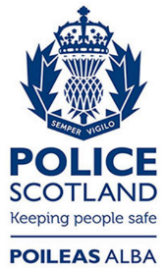 Freedom of Information ResponseOur reference:  FOI 23-2030Responded to:  22 August 2023Vehicle classNIPS sent for activations from 1 January 2020 to 16 July 2023Heavy Goods Vehicle0Light Goods Vehicle1116Vehicle classNIPS sent for activations from 17 July to 14 August 2023Heavy Goods Vehicle4Light Goods Vehicle3198